toimintakertomus VUODElta 20241. YleistäMallilippukunta ry:n teemana vuodelle 2024 oli ”Mennään Metsään!".  
Viikkotoimintaa kehitettiin aktiivisesti yhteisillä suunnittelukokouksilla. Suunnittelukokouksia pidettiin ikäkausittain luotsien johdolla kerran kuukaudessa.

Lippukunnan omiin perinteisiin paneuduttiin luomalla uusia perinteitä. Sudenpentujen siirtymä Seikkailijoiksi toteutettiin ensimmäisen kerran SuPelina ja jatkossa SuPelia tullaan järjestämään vuosittain.Lippukunnan laatu-tunnustus Loisto velvoittaa ja siksi lpk:n hallitus on kevään ja syksyn lopuksi pitänyt erikseen Loisto-kokoukset, joissa on tsekattu että toiminta on edelleen laadukasta. Asiat on tarkasteltu Loisto-kriteerien läpi. Loisto velvoittaa meitä jatkossakin eli laatuun panostetaan.Teeman mukaisesti toiminnan painopiste oli kattavasti myös retki- ja leiritaitojen kartuttamisessa. Lippukunnan ryhmät ja lippukunta retkeili, leireili ja vaelsi aktiivisesti.
Leiri- ja retkivuorokausien määrä toimintavuonna oli ennätyksellisen suuri.2. JäsenistöVuonna 2024 Mallilippukunta ry:ssä oli 98 jäsentä. Jäsenmäärä kasvoi 12 jäsenellä edelliseen vuoteen.Vuonna 2024 toimineet johtajat:Akelat		Etunimi Sukunimi
		Etunimi Sukunimi
		Etunimi Sukunimi
		Etunimi SukunimiSampo		Etunimi Sukunimi
		Etunimi Sukunimi
		Etunimi Sukunimi
		Etunimi SukunimiTarpojajohtajat 	Etunimi Sukunimi
		Etunimi Sukunimi
		Etunimi SukunimiKalustonhoitaja	Etunimi Sukunimijne. jne.3. KoulutustoimintaLippukunnassa toteutettiin ja osallistuttiin partion koulutusjärjestelmän mukaiseen koulutukseen aktiivisesti. Kaikkiin johtajapesteihin edellytettiin pestin mukaisen koulutuksen hankkimista. Näin myös tapahtui.

Osa koulutuksesta on sijoitettu osaksi partio-ohjelmaa, mm. Partiojohtaja peruskurssi on osa vaeltaja-ikäkauden ohjelmaa. Lippukunnan Vaeltajista partiojohtaja peruskurssin suorittivat:Etunimi Sukunimi
Etunimi SukunimiEtunimi SukunimiEtunimi SukunimiLippukunnan aikuisista partiolaisista Partiojohtaja peruskurssin suorittivat
Etunimi SukunimiEtunimi SukunimiKaikki Partiojohtaja peruskurssin vuonna 2024 suorittaneet anoivat ja saivat Partiojohtaja-valtakirjan.Lippukunta tuki taloudellisesti innokkaita kurssilaisia ja maksoi heidän kurssimaksunsa kokonaan, kurssista riippumatta. Lippukunta koulutustoiminnassaan pyrki siihen, että jokainen löytää oman, mielekkään paikan partiossa ja kouluttaa sekä kouluttautuu kyseiseen tehtävään parhaansa mukaan.

Vuonna 2024 kursseille ja koulutuksiin osallistuttiin seuraavasti:Kuksa-jäsenrekisteri-koulutus lippukunnille (Hämeen Partiopiiri ry)
Jäsenrekisterinhoitaja Etunimi Sukunimi
Lippukunnanjohtaja Etunimi Sukunimi
Sihteeri Etunimi Sukunimi
Lippukunnanjohtajan apulainen Etunimi Sukunimi

Kuksa-jääsenrekisterikoulutus lippukunnan johtajistolle (Mallilippukunta ry, kurssinjohtaja Jäsenrekisterinhoitaja Etunimi Sukunimi)
Akela etunimi Sukunimi
Akela etunimi Sukunimi
Akela etunimi Sukunimi
Sampo Etunimi Sukunimi
Sampo Etunimi Sukunimi
Vaeltajaluotsi Etunimi Sukunimi
Vastaava Akela Etunimi Sukuni
Vastaava Sampo Etunimi Sukunimi
Taloudenhoitaja Etunimi SukunimiRyhmänohjaaja –koulutus (Mallilippukunta ry ja naapurilippukunnat)
Etunimi Sukunimi
Etunimi Sukunimi
Etunimi Sukunimi
Etunimi Sukunimi
Etunimi SukunimiSihteeri-koulutus (Hämeen partiopiiri ry)
Sihteeri Etunimi Sukunimi
Etunimi Sukunimi

Lippukunnanjohtamis koulutus (Hämeen partiopiiri ry)
Lippukunnanjohtaja Etunimi Sukunimi
Lippukunnanjohtajan apulainen Etunimi Sukunimi4. OhjelmatoimintaLippukunta osallistui kaikkiin Hämeen Partiopiiri ry:n kilpailuihin ja mielekkäisiin tapahtumiin jäsenistön innostuksen mukaisesti. 
Lippukunta pyrki madaltamaan osallistumiskynnystä maksamalla osallistumismaksuja tai yhteiskuljetuksia.Ohjelmatapahtumat 2024:
17.5.2024 osallistuttiin Hämeen Partiopiirin paraatipäivään ja lpk:n kevätretkeen Tampereella. Mukana oli ennätykselliset 72 lippukunnan jäsentä.20.8.23024 osallistuimme Aluejärjestö ry:n syyskauden avajaisten järjestelyihin ja tapahtumaan. tapahtumassa oli mukana 35 lippukunnan jäsentä.Lippukunnan oma joulujuhla järjestettiin 11.12.2024 Kirkolla. Järjestelyistä vastasi vaeltaja-luotsi kera vaeltajien. Juhlassa läsnä 59 jäsentä ja vanhempia n. 40.JNE.Kilpailutoiminta 2024:Sudenpennut, seikkailijat ja tarpojat osallistuivat vuoden aikana omien ikäkausiensa partiotaitokilpailuihin. Sudenpentu-, seikkailija- ja tarpojakisoissa sovellettiin opittuja taitoja käytäntöön. 
Tulokset:
Sudenpentukilpailu ”Kilpailun nimi” (Jämsässä 10.10.2024)
1. Lauman Nimi
9. Lauman Nimi
24. Lauman nimiSeikkailijakilpailu ”Kilpailun nimi” (Jokioinen 6.5.2024)
7. Vartion nimi
10. Vartion nimiTarpoja-kisa (Lempäälä 29.4.2024)
Vihreä sarja: 15. Vartion nimi
Oranssi sarja: 9. Vartion nimiLeon Lenkki ja Hilkan Kilpa (Valkeakoski 15.5.2024)
Harmaa sarja: 11. Vartion nimi
Ruskea sarja: 15. vartion nimi
Punainen sarja: 4 Vartion nimi, 10. Vartion nimi5. Retki- ja leiritoimintaLippukunta järjesti vuoden aikana lippukuntaretkeä, yhden keväällä ja yhden syksyllä. Retkien aikana opittiin uusia taitoja ja syvennettiinn viikkotoiminnassa opittuja asioita. Lisäksi tuotettin uusia elämyksiä ja oppia toimimaan luonnossa. 
Lisäksi vanhempien ikäkausien ryhmät järjestivät omia retkiään oman innostuksensa mukaisesti.Lippukunnan leiri- ja retkivuorokausia kertyi toimintavuoden aikana 2150 vuorokautta. Se on liki 800 vuorokautta enemmän kuin edellisenä vuonna.

Vuonna 2024 toteutuneet retket:
2.-4.1.2024 Vaeltajien talvivaellus, Repovesi, osallistujia 5, johti: Etunimi Sukunimi
18.-20.1.2024 SUpet –sudenpentulauman talviretki, Pajaniemi, osallistujia 4 johtajaa +12 sudenpentua. Johti: Etunimi Sukunimijne. jne.Lippukuntaleiri järjestettiin perinteisesti 22.-30.7.2024 Sysmän Isorannassa. 

Lippis 2024 –leirille osallistui 56 leiriläistä. Lisäksi leirillä oli mukana maahanmuuttajataustaisia Ei Vielä Partiolaisia (EVP) 7 sudenpentu-ikäistä. Heistä 5 liittyi syksyn aluksi lippukuntaan jäseniksi.
Leirille osallistui mahdollistajina myös 4 vanhempaa. heidän arvokas panoksensa näkyi erityisesti vesitoiminnassa ja muonituksessa.

Lippis 2024 staabi:
Leirinjohtaja Etunimi Sukunimi
Leirin varajohtaja Etunimi Sukunimi
Huolto Etunimi Sukunimi
Ohjelma Etunimi Sukunimi
Ohjelma Etunimi Sukunimi
EVP:t Etunimi Sukunimi
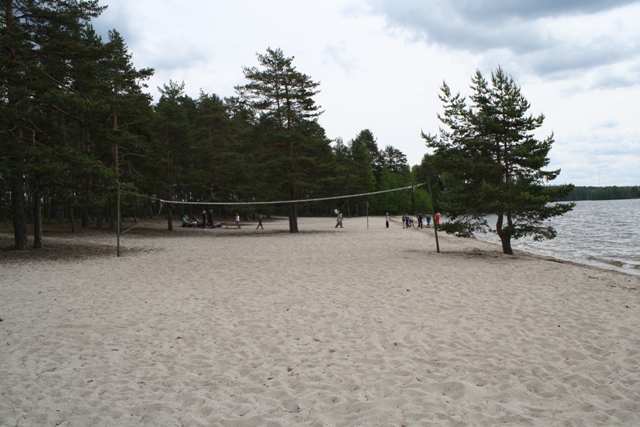 6. Partioaatteellinen toimintaUskonnollinen ja partioaatteellinen kasvatus on osa lippukunnan partiotoimintaa. Lippukunta järjesti partiolaisten kirkkopyhän kotikirkossa 23.4.2024. Kirkkopyhän valmisteluja ja toteutusta johti Etunimi Sukunimi, apunaan seurakunnan Seppo Etunimi Sukunimi sekä lippukunnan kaikki Samoajat.

Lippukunnan soihtukulkue marssittiin itsenäisyyspäivänä 6.12.2024. Marssin jälkeen pidettiin hartaushetki sankarihaudoilla. Osallistujia tapahtumassa oli 50 henkeä. Johtajana toimi Etunimi Sukunimi.”Seurakunta” -seurakunta toimii lippukunnan taustayhteisönä. Taustayhteisön kanssa pidettiin kaksi tapaamista toimintavuoden aikana.7. ViestintäTiedotus ja viestintä tapahtui pääosin monisteilla, sähköpostilla, facebookissa ja lippukunnan kotisivuilla. 
Johtajien informointiin käytettiin puhelimia, sähköpostia ja Facebookia.Lippukunta pitää internet-kotisivuillansa perustiedot lippukunnasta, tulevista ja menneistä tapahtumista sekä johtajista ja heidän yhteystiedoistaan. 
Sivuilla välitetään tietoa lippukunnan toiminnasta, historiasta, jäsenistä, toimintaryhmittymistä sekä muista tärkeistä asioista. Lippukunnan sivut löytyvät osoitteesta www.mallilippukunta.org

Jäsenrekisteri Kuksan tiedot pidetään aktiivisesti ajantasaisina. Myös huoltajien osalta.8. Varainhankinta ja TalousLippukunnan talous on vakaa. Tilikauden 1.1.2024-31.12.2024 tulos oli alijäämäinen 679,81euroa. Taseen loppusumma tilikauden lopussa on 20 120,40 euroa euroa.Lippukunnan alijäämäiseen tulokseen isoimmilta osin olivat vaikuttamassa aktiivisen leiritoiminnan hieman ennakoitua isommat kulut.Lippukunnan toimintaan saatiin yleisavustuksia seurakunnalta ja Lahden kaupungilta. Muita avustuksia ja kohdennettuja avustuksia lippukunta sai Lions ClubiltaOmaa varainhankintaa tehtiin adventtikalenteri ja joulukorttimyynnillä sekä Pilkoset –tuotteilla.Lippukunnan toiminnantarkastajina ovat toimineet Etunimi Sukunimi ja Etunimi Sukunimi, ja varalla Etunimi Sukunimi ja Etunimi Sukunimi.9. Edustus partiotapahtumissa	Lippukunta edusti itseään partiotilaisuuksissa hallituksen tai vuosikokouksen päättämin edustajin seuraavasti:

Piirin kevätkokous (aika ja paikka)
Lippukunnanjohtaja Etunimi Sukunimi
Lippukunnanjohtajan apulainen Etunimi Sukunimi
Sihteeri Etunimi sukunimi
Vastaava Akela Etunimi Sukunimi

Piirin syyskokous (aika ja paikka)
Lippukunnanjohtaja Etunimi Sukunimi
Sihteeri Etunimi sukunimi
Vastaava Sampo Etunimi Sukunimi
Aluejärjestö ry:n kevätkokous (aika ja paikka)
Lippukunnanjohtaja Etunimi Sukunimi
Aluejärjestö ry:n syyskokous (aika ja paikka)
Ei edustusta

Aluejärjestö ry:n kevätkokous (aika ja paikka)
Lippukunnanjohtaja Etunimi Sukunimi10. Ansiomerkit ja tunnustukset	Toimintavuoden 2024 aikana ansiomerkin saivat:

II lk:n Mannerheim-solki
Etunimi Sukunimi
Etunimi Sukunimi

I lk:n Mannerheim-solki
Etunimi Sukunimi
Etunimi Sukunimi

Collanin solki
Etunimi Sukunimi

Louhisuden solki
Etunimi Sukunimi

SP:n Pronssinen ansiomitali
Etunimi Sukuni

Lippukunnan Pöytälippu
Etunimi Sukunimi 60 v
Kirkkoherra Etunimi Sukunimi 50 vuotta
EX-lpkj Etunimi Sukunimi

Vuoden Sudenpentu 2024: Etunimi Sukunimi
Ja niin edelleen…….11. HallintoMallilippukunta ry:n vuosikokous pidettiin Kololla 18.3.2024, kokouksenpuheenjohtajana toimi Etunimi Sukunimi..Lippukunnan hallitus vuonna 2017:Lippukunnanjohtaja	Etunimi SukunimiLippukunnan apulaisjohtaja	Etunimi SukunimiIkäkausivastaava, samoajat	Etunimi SukunimiIkäkausivastaava, sudenpennut	Etunimi SukunimiIkäkausivastaava, seikkailijat	Etunimi SukunimiSihteeri		Etunimi SukunimiTaloudenhoitaja	Etunimi SukunimiTaustayhteisön edustajana toimi Seppo Etunimi Sukunimi.Hallitus kokoontui 8 kertaa.12. Muu toimintaJohtaja- ja välineapua annettiin tarvittaessa.Etunimi Sukunimi toimi Hämeen Partiopiirin luottisministerinä.Etunimi Sukunimi toimi Hämeen Partiopiirin partiotaitojaoston puheenjohtajana.Etunimi Sukunimi oli Hämeen Partiopiirin seikkailijajaoston jäsenenä ja Etunimi Sukunimi samoajajaoston jäsenenä ja vt. puheenjohtajana.Etunimi Sukunimi toimi Hämeen Partiopiirin ehdokasasettelutyöryhmässä.Etunimi Sukunimi toimi Aluejärjestö ry:n hallituksen jäsenenä.